110年度「家長學苑」親職讀書會9/1場－表單連結表單名稱網址QR code會議連結https://meet.google.com/moj-cpde-drf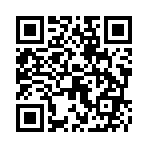 簽到表https://forms.gle/rJcwbwg1eAJeckQF8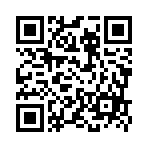 簽退表https://forms.gle/3SjMAcv7KnTW9Qxe7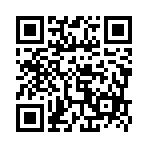 